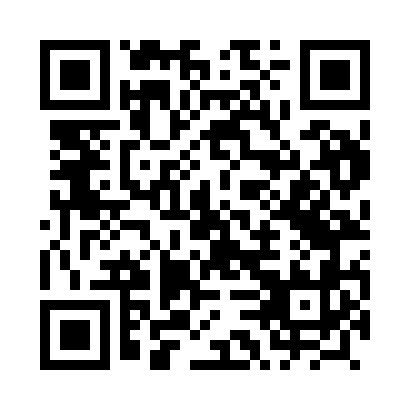 Prayer times for Wirkowice, PolandMon 1 Apr 2024 - Tue 30 Apr 2024High Latitude Method: Angle Based RulePrayer Calculation Method: Muslim World LeagueAsar Calculation Method: HanafiPrayer times provided by https://www.salahtimes.comDateDayFajrSunriseDhuhrAsrMaghribIsha1Mon4:066:0312:314:597:018:502Tue4:036:0112:315:007:038:533Wed4:015:5812:315:017:048:554Thu3:585:5612:305:027:068:575Fri3:555:5412:305:037:078:596Sat3:525:5212:305:057:099:017Sun3:495:5012:305:067:119:038Mon3:465:4712:295:077:129:069Tue3:445:4512:295:087:149:0810Wed3:415:4312:295:097:169:1011Thu3:385:4112:295:107:179:1212Fri3:355:3912:285:117:199:1513Sat3:325:3712:285:127:209:1714Sun3:295:3512:285:147:229:2015Mon3:265:3212:285:157:249:2216Tue3:235:3012:275:167:259:2417Wed3:205:2812:275:177:279:2718Thu3:175:2612:275:187:299:2919Fri3:145:2412:275:197:309:3220Sat3:115:2212:265:207:329:3421Sun3:085:2012:265:217:339:3722Mon3:055:1812:265:227:359:4023Tue3:025:1612:265:237:379:4224Wed2:585:1412:265:247:389:4525Thu2:555:1212:265:257:409:4726Fri2:525:1012:255:267:419:5027Sat2:495:0812:255:277:439:5328Sun2:455:0612:255:287:459:5629Mon2:425:0412:255:297:469:5930Tue2:395:0312:255:307:4810:01